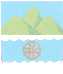 О внесении изменений в постановление Администрации городского округа Октябрьск Самарской области от 29.08.2016 года № 786 «Об утверждении муниципальной программы «Развитие культуры и искусства в городском округе Октябрьск Самарской области» на 2018-2022 годы»В соответствии с Бюджетным кодексом Российской Федерации, Федеральным законом от 06.10.2003 года № 131-ФЗ «Об общих принципах организации местного самоуправления в Российской Федерации», в целях корректировки объемов финансирования на 2018-2020 годы, руководствуясь Уставом городского округа Октябрьск Самарской областиПОСТАНОВЛЯЮ:1. Внести в постановление Администрации городского округа Октябрьск Самарской области от 29.08.2016 года № 786 «Об утверждении муниципальной программы «Развитие культуры и искусства в городском округе Октябрьск Самарской области» на 2018-2022 годы» (в редакции постановлений Администрации городского округа Октябрьск Самарской области от 12.12.2017г. № 1502; от 05.06.2018г. № 559; от 02.08.2018г. № 841; от 31.01.2019г. № 75; от 18.03.2019г. № 267; от 22.08.2019г. № 919; от 10.01.2020г. № 6; от 26.02.2020г. № 204) (далее по тексту – Программа) следующие изменения:1.1. В паспорте Программы раздел «Объемы и источники финансирования» изложить в новой редакции:«»;1.2. В тексте Программы раздел 4. «Обоснование ресурсного обеспечения Программы»  изложить в новой редакции:«4. Обоснование ресурсного обеспечения ПрограммыСистема   финансового    обеспечения    реализации    мероприятий Программы   основывается   на   принципах   и   нормах   действующего законодательства.Общий объем финансирования Программы составляет 465783,6 тысяч рублей, из которых доля средств местного бюджета составляет 351550,2 тысяч рублей.Источниками финансирования Программы являются бюджетные средства городского округа Октябрьск Самарской области, а также субсидии из областного и федерального бюджетов. Объем финансирования мероприятий Программы – 465783,6 тыс. рублей, в том числе по годам:в 2018 году –   85101,40 тыс. рублей;в 2019 году –   151317,00 тыс. рублей;в 2020 году –   84013,00 тыс. рублей;в 2021 году –   68431,40 тыс. рублей;в 2022 году –   76920,80 тыс. рублей;Возможны внебюджетные средства: добровольные пожертвования, благотворительные взносы, грантовые средства, денежный эквивалент труда волонтёров (добровольцев) привлечённых к реализации мероприятий.Перечень объемов и источников финансирования, этапы и года реализации  мероприятий Программы представлены в Приложениях 2, 3 к настоящей Программе.».2. В приложение 2 Программы внести следующие изменения:2.1. Раздел «Задача 1. Стимулирование развития народного творчества и культурно-досуговой деятельности на территории городского округа Октябрьск» изложить в следующем содержании:«»;2.2. Название пункта 4.4 изложить в следующем содержании:«"Памяти павших будьте достойны" – создание мемориального комплекса у Вечного Огня, в том числе:»;2.3. Пункты 6.1 и 6.7 и итоги раздела «Задача 6. Укрепление и развитие материально-технической базы и информатизация учреждений культуры городского округа Октябрьск» изложить в следующем содержании:«»;2.4. Дополнить Раздел «Задача 6. Укрепление и развитие материально-технической базы и информатизация учреждений культуры городского округа Октябрьск» пунктом 6.11 следующего содержания:«»;2.5. Итоги раздела «Задача 6. Укрепление и развитие материально-технической базы и информатизация учреждений культуры городского округа Октябрьск» изложить в следующем содержании«»;2.6. Итоги приложения 2 Программы изложить в следующем содержании:«».3. Распределение предусматриваемых соответствующим главным распорядителям средств бюджета городского округа на реализацию муниципальной программы «Развитие культуры и искусства в городском округе Октябрьск Самарской области» на 2018-2022 годы изложить в новой редакции согласно приложению к настоящему постановлению. 4. Опубликовать настоящее постановление в газете «Октябрьское время» и разместить его на официальном сайте Администрации городского округа Октябрьск Самарской области в сети «Интернет».5. Настоящее постановление вступает в силу со дня его официального опубликования. 6. Контроль за исполнением настоящего постановления возложить на заместителя Главы городского округа – руководителя МКУ г.о. Октябрьск «Управление социального развития Администрации г.о. Октябрьск» Блюдину В.В.Глава городского округа                                              		          	  А.В. Гожая Исп. Андриевская Ж.С.Тел.: 8(84646) 2-61-44Объемы и
источники финансирования       Средства бюджета городского округа Октябрьск – 351 550,20 тыс. рублей.Средства областного бюджета – 104 233,40 тыс. рублей.Средства федерального бюджета – 10 000,00 тыс. рублей.Общий объем финансирования Программы составляет:в 2018 году –   85101,40 тыс. рублей;в 2019 году –   151317,00  тыс. рублей;в 2020 году –   84013,00 тыс. рублей;в 2021 году –   68431,40 тыс. рублей;в 2022 году –   76920,80 тыс. рублей;         Итого –   465783,60 тыс. рублей.             Объемы финансирования на реализацию Программы корректируются в зависимости от объемов бюджетного финансирования местного бюджета на очередной финансовый год и плановый период.1.1.Поддержка и развитие профессионального и самодеятельного искусства2018-20220,00  0,00  0,00  0,00  0,00  0,00  В рамках основной деятельностиМКУ г.о.Октябрьск
«Управление социального развития Администрации г.о.Октябрьск»/ подведомственные учреждения1.2.Организация и проведение праздничных мероприятий на территории городского округа Октябрьск Самарской области2018-20221 830,104 375,30805,10130,80130,807 272,10Бюджет г.о.Октябрьск Самарской области1.2.1.Организация и проведение праздничных мероприятий учреждениями культуры2018-2022865,00717,60674,300,00  0,00  2 256,90  Бюджет г.о.Октябрьск Самарской областиМКУ г.о.Октябрьск
«Управление социального развития Администрации г.о.Октябрьск»/ подведомственные учреждения1.2.2.Организация  и проведение праздничного мероприятия, посвященного Дню семьи2018-202223,50  0,00  42,40  42,40  42,40  150,70  Бюджет г.о.Октябрьск Самарской областиГРБС - Администрация городского округа Октябрьск Самарской области, РБС -  МКУ «Управление по вопросам семьи г.о. Октябрьск»1.2.3.Организация  и проведение праздничного мероприятия, посвященного Дню матери2018-202241,60  42,40  42,40  42,40  42,40  211,20  Бюджет г.о.Октябрьск Самарской областиГРБС - Администрация городского округа Октябрьск Самарской области, РБС -  МКУ «Управление по вопросам семьи г.о. Октябрьск»1.2.4.Организация  и проведение праздничного мероприятия, посвященного Всероссийскому празднику «День семьи, любви и верности»2018-20220,00  34,30  46,00  46,00  46,00  172,30  Бюджет г.о.Октябрьск Самарской областиГРБС - Администрация городского округа Октябрьск Самарской области, РБС -  МКУ «Управление по вопросам семьи г.о. Октябрьск»1.2.5.Организация и проведение фестиваля жителей "Соседи! Будем!  Дружить!" – проведение регулярных мероприятий, внедрение интерактивных форм работы на территории дворов многоквартирных домов в городском округе Октябрьск, в том числе:                                                                             2018900,00  0,00  0,00  0,00  0,00  900,00  МКУ г.о.Октябрьск
«Управление социального развития Администрации г.о.Октябрьск»/ МБУ г.о.Октябрьск "ДК "Железнодорожник", МБУ г.о.Октябрьск "Дом молодежных организаций", МБУ "КДК "Октябрьский", МБУ ДО "ДШИ № 1, МБУ ДО ДШИ № 2, МБУ "ЦБС г.о.Октябрьск", МБУ "Музей Октябрьск-на-Волге"1.2.5.Организация и проведение фестиваля жителей "Соседи! Будем!  Дружить!" – проведение регулярных мероприятий, внедрение интерактивных форм работы на территории дворов многоквартирных домов в городском округе Октябрьск, в том числе:                                                                             2018573,30  0,00  0,00  0,00  0,00  573,30  Субсидии из областного бюджетаМКУ г.о.Октябрьск
«Управление социального развития Администрации г.о.Октябрьск»/ МБУ г.о.Октябрьск "ДК "Железнодорожник", МБУ г.о.Октябрьск "Дом молодежных организаций", МБУ "КДК "Октябрьский", МБУ ДО "ДШИ № 1, МБУ ДО ДШИ № 2, МБУ "ЦБС г.о.Октябрьск", МБУ "Музей Октябрьск-на-Волге"1.2.5.Организация и проведение фестиваля жителей "Соседи! Будем!  Дружить!" – проведение регулярных мероприятий, внедрение интерактивных форм работы на территории дворов многоквартирных домов в городском округе Октябрьск, в том числе:                                                                             201890,00  0,00  0,00  0,00  0,00  90,00  Бюджет г.о.Октябрьск Самарской областиМКУ г.о.Октябрьск
«Управление социального развития Администрации г.о.Октябрьск»/ МБУ г.о.Октябрьск "ДК "Железнодорожник", МБУ г.о.Октябрьск "Дом молодежных организаций", МБУ "КДК "Октябрьский", МБУ ДО "ДШИ № 1, МБУ ДО ДШИ № 2, МБУ "ЦБС г.о.Октябрьск", МБУ "Музей Октябрьск-на-Волге"1.2.5.Организация и проведение фестиваля жителей "Соседи! Будем!  Дружить!" – проведение регулярных мероприятий, внедрение интерактивных форм работы на территории дворов многоквартирных домов в городском округе Октябрьск, в том числе:                                                                             2018236,70  0,00  0,00  0,00  0,00  236,70  Бюджет г.о.Октябрьск Самарской области (средства населения (физических и (или) юридических лиц)МКУ г.о.Октябрьск
«Управление социального развития Администрации г.о.Октябрьск»/ МБУ г.о.Октябрьск "ДК "Железнодорожник", МБУ г.о.Октябрьск "Дом молодежных организаций", МБУ "КДК "Октябрьский", МБУ ДО "ДШИ № 1, МБУ ДО ДШИ № 2, МБУ "ЦБС г.о.Октябрьск", МБУ "Музей Октябрьск-на-Волге"1.2.6.Организация и проведение I открытого городского детского мультикультурного фестиваля "Детство на Волге" городского округа Октябрьск Самарской области, в том числе:                                                                             20190,00  2 774,00  0,00  0,00  0,00  2 774,00  МКУ г.о.Октябрьск
«Управление социального развития Администрации г.о.Октябрьск»/ МБУ г.о.Октябрьск "ДК "Железнодорожник", МБУ г.о.Октябрьск "Дом молодежных организаций", МБУ "КДК "Октябрьский", МБУ ДО "ДШИ № 1, МБУ ДО ДШИ № 2, МБУ "ЦБС г.о.Октябрьск", МБУ "Музей Октябрьск-на-Волге"1.2.6.Организация и проведение I открытого городского детского мультикультурного фестиваля "Детство на Волге" городского округа Октябрьск Самарской области, в том числе:                                                                             20191 980,00  0,00  0,00  0,00  1 980,00  Субсидии из областного бюджетаМКУ г.о.Октябрьск
«Управление социального развития Администрации г.о.Октябрьск»/ МБУ г.о.Октябрьск "ДК "Железнодорожник", МБУ г.о.Октябрьск "Дом молодежных организаций", МБУ "КДК "Октябрьский", МБУ ДО "ДШИ № 1, МБУ ДО ДШИ № 2, МБУ "ЦБС г.о.Октябрьск", МБУ "Музей Октябрьск-на-Волге"1.2.6.Организация и проведение I открытого городского детского мультикультурного фестиваля "Детство на Волге" городского округа Октябрьск Самарской области, в том числе:                                                                             2019500,00  0,00  0,00  0,00  500,00  Бюджет г.о.Октябрьск Самарской областиМКУ г.о.Октябрьск
«Управление социального развития Администрации г.о.Октябрьск»/ МБУ г.о.Октябрьск "ДК "Железнодорожник", МБУ г.о.Октябрьск "Дом молодежных организаций", МБУ "КДК "Октябрьский", МБУ ДО "ДШИ № 1, МБУ ДО ДШИ № 2, МБУ "ЦБС г.о.Октябрьск", МБУ "Музей Октябрьск-на-Волге"1.2.6.Организация и проведение I открытого городского детского мультикультурного фестиваля "Детство на Волге" городского округа Октябрьск Самарской области, в том числе:                                                                             2019294,00  0,00  0,00  0,00  294,00  Бюджет г.о.Октябрьск Самарской области (средства населения (физических и (или) юридических лиц)МКУ г.о.Октябрьск
«Управление социального развития Администрации г.о.Октябрьск»/ МБУ г.о.Октябрьск "ДК "Железнодорожник", МБУ г.о.Октябрьск "Дом молодежных организаций", МБУ "КДК "Октябрьский", МБУ ДО "ДШИ № 1, МБУ ДО ДШИ № 2, МБУ "ЦБС г.о.Октябрьск", МБУ "Музей Октябрьск-на-Волге"1.2.7.Организация  и проведение мероприятий, направленных на развитие и поддержку чтения2018-20220,00  0,00  0,00  0,00  0,00  0,00  В рамках основной деятельностиМКУ г.о.Октябрьск
«Управление социального развития Администрации г.о.Октябрьск»/ МБУ "ЦБС г.о.Октябрьск" 1.2.8.Организация фестиваля многодетных семей и пропаганды счастливого материнства и отцовства, семейных ценностей "Большая семья - большое счастье", в том числе:                                                                             20190,00  280,00  0,00  0,00  0,00  280,00  ГРБС - Администрация городского округа Октябрьск Самарской области, РБС -  МКУ «Управление по вопросам семьи г.о. Октябрьск»1.2.8.Организация фестиваля многодетных семей и пропаганды счастливого материнства и отцовства, семейных ценностей "Большая семья - большое счастье", в том числе:                                                                             2019200,00  0,00  0,00  0,00  200,00  Субсидии из областного бюджетаГРБС - Администрация городского округа Октябрьск Самарской области, РБС -  МКУ «Управление по вопросам семьи г.о. Октябрьск»1.2.8.Организация фестиваля многодетных семей и пропаганды счастливого материнства и отцовства, семейных ценностей "Большая семья - большое счастье", в том числе:                                                                             201930,00  0,00  0,00  0,00  30,00  Бюджет г.о.Октябрьск Самарской областиГРБС - Администрация городского округа Октябрьск Самарской области, РБС -  МКУ «Управление по вопросам семьи г.о. Октябрьск»1.2.8.Организация фестиваля многодетных семей и пропаганды счастливого материнства и отцовства, семейных ценностей "Большая семья - большое счастье", в том числе:                                                                             201950,00  0,00  0,00  0,00  50,00  Бюджет г.о.Октябрьск Самарской области (средства населения (физических и (или) юридических лиц)ГРБС - Администрация городского округа Октябрьск Самарской области, РБС -  МКУ «Управление по вопросам семьи г.о. Октябрьск»1.2.9.Организация и проведение фестиваля народного творчества и ремесел "Батрацкая ярмарка", в том числе:                                                                             20190,00  527,00  0,00  0,00  0,00  527,00  МКУ г.о.Октябрьск
«Управление социального развития Администрации г.о.Октябрьск»/ МБУ г.о.Октябрьск "ДК "Железнодорожник", МБУ г.о.Октябрьск "Дом молодежных организаций", МБУ "КДК "Октябрьский", МБУ ДО "ДШИ № 1, МБУ ДО ДШИ № 2, МБУ "ЦБС г.о.Октябрьск", МБУ "Музей Октябрьск-на-Волге"1.2.9.Организация и проведение фестиваля народного творчества и ремесел "Батрацкая ярмарка", в том числе:                                                                             2019427,30  0,00  0,00  0,00  427,30  Субсидии из областного бюджетаМКУ г.о.Октябрьск
«Управление социального развития Администрации г.о.Октябрьск»/ МБУ г.о.Октябрьск "ДК "Железнодорожник", МБУ г.о.Октябрьск "Дом молодежных организаций", МБУ "КДК "Октябрьский", МБУ ДО "ДШИ № 1, МБУ ДО ДШИ № 2, МБУ "ЦБС г.о.Октябрьск", МБУ "Музей Октябрьск-на-Волге"1.2.9.Организация и проведение фестиваля народного творчества и ремесел "Батрацкая ярмарка", в том числе:                                                                             201952,70  0,00  0,00  0,00  52,70  Бюджет г.о.Октябрьск Самарской областиМКУ г.о.Октябрьск
«Управление социального развития Администрации г.о.Октябрьск»/ МБУ г.о.Октябрьск "ДК "Железнодорожник", МБУ г.о.Октябрьск "Дом молодежных организаций", МБУ "КДК "Октябрьский", МБУ ДО "ДШИ № 1, МБУ ДО ДШИ № 2, МБУ "ЦБС г.о.Октябрьск", МБУ "Музей Октябрьск-на-Волге"1.2.9.Организация и проведение фестиваля народного творчества и ремесел "Батрацкая ярмарка", в том числе:                                                                             201947,00  0,00  0,00  0,00  47,00  Бюджет г.о.Октябрьск Самарской области (средства населения (физических и (или) юридических лиц)МКУ г.о.Октябрьск
«Управление социального развития Администрации г.о.Октябрьск»/ МБУ г.о.Октябрьск "ДК "Железнодорожник", МБУ г.о.Октябрьск "Дом молодежных организаций", МБУ "КДК "Октябрьский", МБУ ДО "ДШИ № 1, МБУ ДО ДШИ № 2, МБУ "ЦБС г.о.Октябрьск", МБУ "Музей Октябрьск-на-Волге"1.3.Создание условий для организации досуга и обеспечения жителей городского округа услугами организаций культуры,            в том числе: оплата текущей задолженности 2018-202217 450,6018 577,7019 493,5019 804,10  22 888,60  98 214,50  Бюджет г.о.Октябрьск Самарской областиМКУ г.о.Октябрьск
«Управление социального развития Администрации г.о.Октябрьск»/ МБУ г.о.Октябрьск "ДК "Железнодорожник", МБУ г.о.Октябрьск "ДК "Волга", МБУ г.о.Октябрьск "ДК "Первомайский", МБУ г.о.Октябрьск "ДК "Костычевский", МБУ "КДК "Октябрьский"1.3.Создание условий для организации досуга и обеспечения жителей городского округа услугами организаций культуры,            в том числе: оплата текущей задолженности 2018-2022128,80128,80  Бюджет г.о.Октябрьск Самарской областиМКУ г.о.Октябрьск
«Управление социального развития Администрации г.о.Октябрьск»/ МБУ г.о.Октябрьск "ДК "Железнодорожник", МБУ г.о.Октябрьск "ДК "Волга", МБУ г.о.Октябрьск "ДК "Первомайский", МБУ г.о.Октябрьск "ДК "Костычевский", МБУ "КДК "Октябрьский"1.4.Поддержка и развитие профессионального искусства: создание новых концертных программ и театральных постановок муниципальных творческих коллективов (Губернский фестиваль, сольные концерты, 65-летие города Октябрьск, 170-летие Самарской губернии, "Декабрьские вечера" с оркестром "Русские фрески" и т.п.)2019-20200,00127,70  316,80  0,00  0,00  444,50  Бюджет г.о.Октябрьск Самарской областиМКУ г.о.Октябрьск «Управление социального развития Администрации г.о.Октябрьск»/ подведомственные учрежденияИтого по задаче 119 280,7023 080,7020 615,4019 934,9023 019,40105 931,106.1.Укрепление и развитие материально-технической базы, информатизация учреждений культуры, обновление и модернизация специального оборудования;2018-202222 844,20  70 107,60  3 400,00  742,70  0,0097 094,50  6.1.1.Приобретение музыкальных инструментов для учреждений культуры и  искусства20210,00  0,00  0,00  542,70  0,00  542,70  Бюджет г.о.Октябрьск Самарской областиМКУ г.о.Октябрьск
«Управление социального развития Администрации г.о.Октябрьск»/ МБУ ДО ДШИ №1, МБУ ДО ДШИ №26.1.2.Создание современной концертной площадки в Доме культуры "Железнодорожник" "Свет - дыхание сцены", в том числе20200,00  0,00  3 100,000,00  0,00  3 100,00МКУ г.о.Октябрьск«Управление социального развития Администрации г.о.Октябрьск»/ МБУ г.о.Октябрьск "ДК "Железнодорожник"6.1.2.Создание современной концертной площадки в Доме культуры "Железнодорожник" "Свет - дыхание сцены", в том числе20200,00  0,00  2 563,000,00  0,00  2 563,00Субсидии из областного бюджетаМКУ г.о.Октябрьск«Управление социального развития Администрации г.о.Октябрьск»/ МБУ г.о.Октябрьск "ДК "Железнодорожник"6.1.2.Создание современной концертной площадки в Доме культуры "Железнодорожник" "Свет - дыхание сцены", в том числе20200,00  0,00  310,000,00  0,00  310,00Бюджет г.о.Октябрьск Самарской областиМКУ г.о.Октябрьск«Управление социального развития Администрации г.о.Октябрьск»/ МБУ г.о.Октябрьск "ДК "Железнодорожник"6.1.2.Создание современной концертной площадки в Доме культуры "Железнодорожник" "Свет - дыхание сцены", в том числе20200,00  0,00  227,000,00  0,00  227,00Бюджет г.о.Октябрьск Самарской области (средства населения (физических и (или) юридических лиц)МКУ г.о.Октябрьск«Управление социального развития Администрации г.о.Октябрьск»/ МБУ г.о.Октябрьск "ДК "Железнодорожник"6.1.3.Капитальный ремонт здания библиотеки им. А.С. Пушкина - филиала № 1 МБУ "Центральная библиотечная система городского округа Октябрьск", в том числе:20183 665,00  0,00  0,00  0,00  0,00  3 665,00  МКУ г.о.Октябрьск "Комитет по архитектуре, строительству и транспорту Администрации г.о.Октябрьск"6.1.3.Капитальный ремонт здания библиотеки им. А.С. Пушкина - филиала № 1 МБУ "Центральная библиотечная система городского округа Октябрьск", в том числе:20182 000,00  0,00  0,00  0,00  0,00  2 000,00  Субсидии из областного бюджетаМКУ г.о.Октябрьск "Комитет по архитектуре, строительству и транспорту Администрации г.о.Октябрьск"6.1.3.Капитальный ремонт здания библиотеки им. А.С. Пушкина - филиала № 1 МБУ "Центральная библиотечная система городского округа Октябрьск", в том числе:20181 319,40  0,00  0,00  0,00  0,00  1 319,40  Бюджет г.о.Октябрьск Самарской областиМКУ г.о.Октябрьск "Комитет по архитектуре, строительству и транспорту Администрации г.о.Октябрьск"6.1.3.Капитальный ремонт здания библиотеки им. А.С. Пушкина - филиала № 1 МБУ "Центральная библиотечная система городского округа Октябрьск", в том числе:2018345,60  0,00  0,00  0,00  0,00  345,60  Бюджет г.о.Октябрьск Самарской области (средства населения (физических и (или) юридических лиц)МКУ г.о.Октябрьск "Комитет по архитектуре, строительству и транспорту Администрации г.о.Октябрьск"6.1.4.Капитальный ремонт здания МБУ г.о.Октябрьск "Культурно-досуговый комплекс "Октябрьский" (здание, расположенное по адресу: Самарская область, г.Октябрьск, ул.Мира, д.94А ),в том числе2018-201919 179,20  69 599,90  0,00  0,00  0,00  88 779,10  МКУ г.о.Октябрьск "Комитет по архитектуре, строительству и транспорту Администрации г.о.Октябрьск"6.1.4.Капитальный ремонт здания МБУ г.о.Октябрьск "Культурно-досуговый комплекс "Октябрьский" (здание, расположенное по адресу: Самарская область, г.Октябрьск, ул.Мира, д.94А ),в том числе2018-201918 220,00  66 119,80  0,00  0,00  0,00  84 339,80  Субсидии из областного бюджетаМКУ г.о.Октябрьск "Комитет по архитектуре, строительству и транспорту Администрации г.о.Октябрьск"6.1.4.Капитальный ремонт здания МБУ г.о.Октябрьск "Культурно-досуговый комплекс "Октябрьский" (здание, расположенное по адресу: Самарская область, г.Октябрьск, ул.Мира, д.94А ),в том числе2018-2019959,20  3 480,10  0,00  0,00  0,00  4 439,30  Бюджет г.о.Октябрьск Самарской областиМКУ г.о.Октябрьск "Комитет по архитектуре, строительству и транспорту Администрации г.о.Октябрьск"6.1.5.Получение доступа к электронным базам данных муниципальными библиотеками20220,00  0,00  0,00  0,00  0,00  0,00  В рамках основной деятельностиМКУ г.о.Октябрьск
«Управление социального развития Администрации г.о.Октябрьск»/ МБУ "ЦБС г.о.Октябрьск"6.1.6.Приобретение мебели и вывески для филиала № 1 МБУ "ЦБС г.о.Октябрьск"20190,00  251,90  0,00  0,00  0,00  251,90  Бюджет г.о.Октябрьск Самарской областиМКУ г.о.Октябрьск
«Управление социального развития Администрации г.о.Октябрьск»/ МБУ "ЦБС г.о.Октябрьск" 6.1.7.Организация учета и хранения фондовых коллекций музея20190,00  183,70  0,00  0,00  0,00  183,70  Бюджет г.о.Октябрьск Самарской областиМКУ г.о.Октябрьск
«Управление социального развития Администрации г.о.Октябрьск»/ МБУ "Музей Октябрьск-на-Волге" 6.1.8.Ремонт системы отопления в танцевальном зале МБУ г.о. Октябрьск "ДК "Железнодорожник"20190,00  72,10  0,00  0,00  0,00  72,10  Бюджет г.о.Октябрьск Самарской областиМКУ г.о.Октябрьск
«Управление социального развития Администрации г.о.Октябрьск»/ МБУ "Музей Октябрьск-на-Волге" 6.1.9.Установка системы кондиционирования в МБУ г.о.Октябрьск "ДК "Железнодорожник"20200,00  0,00  300,00  0,00  0,00  300,00  Бюджет г.о.Октябрьск Самарской областиМКУ г.о.Октябрьск
«Управление социального развития Администрации г.о.Октябрьск»/ МБУ г.о.Октябрьск "ДК "Железнодорожник" 6.1.10.Приобретение компьютеров для учреждений культуры и искусства20210,00  0,00   0,00200,00  0,00  200,00  Бюджет г.о.Октябрьск Самарской областиМКУ г.о.Октябрьск
«Управление социального развития Администрации г.о.Октябрьск»/ подведомственные учреждения6.7.Открытие после капитального ремонта здания МБУ г.о. Октябрьск "КДК "Октябрьский", расположенного по адресу ул.Мира,94а20190,00  1 181,30  56,30  0,00  0,00  1 237,60  Бюджет г.о.Октябрьск Самарской областиМКУ г.о.Октябрьск «Управление социального развития Администрации г.о.Октябрьск»/ МБУ г.о.Октябрьск "КДК "Октябрьский"6.11.Разработка научно-проектной документации и выполнение ремонтно-реставрационных работ по сохранению объектов культурного наследия20200,00  0,00  587,500,00  0,00  587,50МКУ г.о.Октябрьск "Комитет по архитектуре, строительству и транспорту Администрации г.о.Октябрьск"6.11.Разработка научно-проектной документации и выполнение ремонтно-реставрационных работ по сохранению объектов культурного наследия20200,00  0,00  470,000,00  0,00  470,00Субсидии из областного бюджетаМКУ г.о.Октябрьск "Комитет по архитектуре, строительству и транспорту Администрации г.о.Октябрьск"6.11.Разработка научно-проектной документации и выполнение ремонтно-реставрационных работ по сохранению объектов культурного наследия20200,00  0,00  117,500,00  0,00  117,50Бюджет г.о.Октябрьск Самарской областиМКУ г.о.Октябрьск "Комитет по архитектуре, строительству и транспорту Администрации г.о.Октябрьск"Итого по задаче 622 873,5084 061,8014 543,80742,700,00122 221,80ИТОГО ПО ПРОГРАММЕ,в том числе:85 101,40151317,0084 013,0068 431,4076 920,80465 783,60Средства бюджета городского округа64 308,1072 589,9069 300,0068 431,4076 920,80351 550,20Средства областного бюджета20 793,3068 727,1014 713,000,000,00104 233,40Средства федерального бюджета0,0010 000,000,000,000,0010 000,00